Проект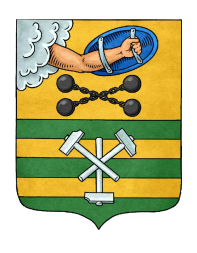 РЕСПУБЛИКА КАРЕЛИЯПЕТРОЗАВОДСКИЙ ГОРОДСКОЙ СОВЕТРЕШЕНИЕот ______________________№_____________О внесении изменений в Решение Петрозаводского городского Совета от 28.02.2012 №27/09-146 «Об утвержденииПорядка организации и проведения публичных слушаний вПетрозаводском городском округе»В соответствии со статьей 28 Федерального закона от 06.10.2003 № 131-ФЗ «Об общих принципах организации местного самоуправления в Российской Федерации», статьей 3 Федерального закона от 30.10.2017 № 299-ФЗ «О внесении изменений в отдельные законодательные акты Российской Федерации» Петрозаводский городской Совет РЕШИЛ:	Внести следующие изменения в Порядок организации и проведения публичных слушаний в Петрозаводском городском округе, утвержденный Решением Петрозаводского городского Совета от 28.02.2012 № 27/09-146:  1. Пункт 1.4 дополнить подпунктом 2.1 следующего содержания: «2.1) проект стратегии социально-экономического развития Петрозаводского городского округа;»2. В подпункте 3 пункта 1.4 слова «проекты планов и программ развития Петрозаводского городского округа, проекты правил землепользования и застройки» заменить словами «проекты правил землепользования и застройки, проекты планировки территорий и проекты межевания территорий».Проект подготовлен депутатами Петрозаводского городского СоветаПояснительная записка к проекту решения «О внесении изменений в Решение Петрозаводского городского Совета от 28.02.2012 №27/09-146 «Об утвержденииПорядка организации и проведения публичных слушаний вПетрозаводском городском округе»	Настоящий проект Решения Петрозаводского городского Совета внесен на рассмотрение сессии на основании статьей 28 Федерального закона от 06.10.2003 № 131-ФЗ «Об общих принципах организации местного самоуправления в Российской Федерации».Статьей 3 Федерального закона от 30.10.2017 № 299-ФЗ «О внесении изменений в отдельные законодательные акты Российской Федерации» внесены изменения в статью 28 Федерального закона от 06.10.2003 № 131-ФЗ «Об общих принципах организации местного самоуправления в Российской Федерации», где перечень актов, которые подлежат вынесению на публичные слушания, дополнен проектом стратегии социально-экономического развития муниципального образования, в то же время, проекты планов и программ развития муниципальных образований исключены из действующей редакции правовой нормы.Данным проектом предлагается включить в подпункт 3 пункта 4.1 проекты планировки территорий и проекты межевания территорий, проведение публичных слушаний по которым предусмотрено пунктом 4.5 Порядка организации и проведения публичных слушаний в Петрозаводском городском округе в целях внутренней согласованности документа.Заместитель ПредседателяПетрозаводского городского Совета                                                                            А.Ю.ХанцевичсессиясозываПредседатель Петрозаводского городского Совета                                            Г.П.Боднарчук          Глава Петрозаводского            городского округа                                              И.Ю.Мирошник